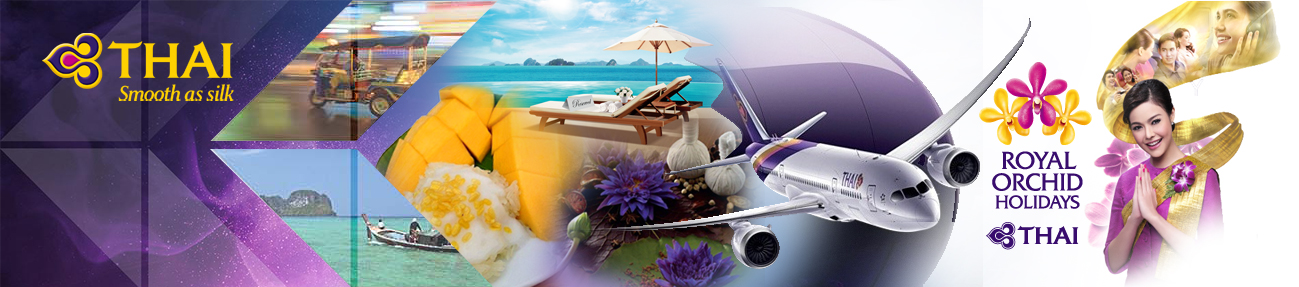 AC200/EN5.0  Updated: 09/9/19AC200/EN5.0  Updated: 09/9/19AC200/EN5.0  Updated: 09/9/19AC200/EN5.0  Updated: 09/9/19HK$/per person 港幣價目/每位計HK$/per person 港幣價目/每位計HK$/per person 港幣價目/每位計HK$/per person 港幣價目/每位計HK$/per person 港幣價目/每位計HK$/per person 港幣價目/每位計HK$/per person 港幣價目/每位計HK$/per person 港幣價目/每位計HK$/per person 港幣價目/每位計HK$/per person 港幣價目/每位計Hotel酒店Room Category房間種類Check in date入住宿日期Package Price 套餐價目Package Price 套餐價目Package Price 套餐價目Package Price 套餐價目Package Price 套餐價目Package Price 套餐價目Package Price 套餐價目Extension night with Breakfast Extension night with Breakfast Extension night with Breakfast Extension night with Breakfast Hotel酒店Room Category房間種類Check in date入住宿日期Adult 成人Adult 成人Adult 成人Adult 成人Child小童Child小童Child小童延長住宿連早餐延長住宿連早餐延長住宿連早餐延長住宿連早餐Hotel酒店Room Category房間種類Check in date入住宿日期Twin 佔半房Twin 佔半房Single 單人房Ex. Bed 加床Twin 佔半房Ex. Bed 加床No Bed不佔床Twin 佔半房Single 單人房Ex. Bed 加床No Bed不佔床The Bayview Hotel PattayaLocated in Central Pattaya Room for 3 Adults / 2 Adults + 2 Childrenhttp://www.thebayviewpattaya.comDeluxe16/9 – 31/10/19Bonus night: 2+23,2903,2903,9902,9902,9502,0902,090369738351108The Bayview Hotel PattayaLocated in Central Pattaya Room for 3 Adults / 2 Adults + 2 Childrenhttp://www.thebayviewpattaya.comDeluxeSea View16/9 – 31/10/19Bonus night: 2+23,3903,3904,1903,0903,0302,0902,090428855405108The Bayview Hotel PattayaLocated in Central Pattaya Room for 3 Adults / 2 Adults + 2 Childrenhttp://www.thebayviewpattaya.comBonus Night Offer: Stay 4 nights Pay 2 nights, Free nights are room only basis, applies compulsory Breakfast charge  HK$250 per person per day, not applicable extra person. Last stay of Free night must be on or before 31/10/19.Bonus Night Offer: Stay 4 nights Pay 2 nights, Free nights are room only basis, applies compulsory Breakfast charge  HK$250 per person per day, not applicable extra person. Last stay of Free night must be on or before 31/10/19.Bonus Night Offer: Stay 4 nights Pay 2 nights, Free nights are room only basis, applies compulsory Breakfast charge  HK$250 per person per day, not applicable extra person. Last stay of Free night must be on or before 31/10/19.Bonus Night Offer: Stay 4 nights Pay 2 nights, Free nights are room only basis, applies compulsory Breakfast charge  HK$250 per person per day, not applicable extra person. Last stay of Free night must be on or before 31/10/19.Bonus Night Offer: Stay 4 nights Pay 2 nights, Free nights are room only basis, applies compulsory Breakfast charge  HK$250 per person per day, not applicable extra person. Last stay of Free night must be on or before 31/10/19.Bonus Night Offer: Stay 4 nights Pay 2 nights, Free nights are room only basis, applies compulsory Breakfast charge  HK$250 per person per day, not applicable extra person. Last stay of Free night must be on or before 31/10/19.Bonus Night Offer: Stay 4 nights Pay 2 nights, Free nights are room only basis, applies compulsory Breakfast charge  HK$250 per person per day, not applicable extra person. Last stay of Free night must be on or before 31/10/19.Bonus Night Offer: Stay 4 nights Pay 2 nights, Free nights are room only basis, applies compulsory Breakfast charge  HK$250 per person per day, not applicable extra person. Last stay of Free night must be on or before 31/10/19.Bonus Night Offer: Stay 4 nights Pay 2 nights, Free nights are room only basis, applies compulsory Breakfast charge  HK$250 per person per day, not applicable extra person. Last stay of Free night must be on or before 31/10/19.Bonus Night Offer: Stay 4 nights Pay 2 nights, Free nights are room only basis, applies compulsory Breakfast charge  HK$250 per person per day, not applicable extra person. Last stay of Free night must be on or before 31/10/19.Bonus Night Offer: Stay 4 nights Pay 2 nights, Free nights are room only basis, applies compulsory Breakfast charge  HK$250 per person per day, not applicable extra person. Last stay of Free night must be on or before 31/10/19.Bonus Night Offer: Stay 4 nights Pay 2 nights, Free nights are room only basis, applies compulsory Breakfast charge  HK$250 per person per day, not applicable extra person. Last stay of Free night must be on or before 31/10/19.Bonus Night Offer: Stay 4 nights Pay 2 nights, Free nights are room only basis, applies compulsory Breakfast charge  HK$250 per person per day, not applicable extra person. Last stay of Free night must be on or before 31/10/19.Siam Bayshore Resort PattayaLocated in Central Pattaya Room for 3 personshttp://www.siambayshorepattaya.comTropical Deluxe16/9 – 31/10/19Bonus night: 2+23,5903,5904,4903,2903,250N/A2,0905131,026495108Siam Bayshore Resort PattayaLocated in Central Pattaya Room for 3 personshttp://www.siambayshorepattaya.comOcean Deluxe16/9 – 31/10/19Bonus night: 2+23,6903,6904,7903,3903,350N/A2,0905851,170567108Siam Bayshore Resort PattayaLocated in Central Pattaya Room for 3 personshttp://www.siambayshorepattaya.comBonus Night Offer: Stay 4 nights Pay 2 nights, Free nights are room only basis, applies compulsory Breakfast charge  HK$250 per person per day, not applicable extra person. Last stay of Free night must be on or before 31/10/19.Bonus Night Offer: Stay 4 nights Pay 2 nights, Free nights are room only basis, applies compulsory Breakfast charge  HK$250 per person per day, not applicable extra person. Last stay of Free night must be on or before 31/10/19.Bonus Night Offer: Stay 4 nights Pay 2 nights, Free nights are room only basis, applies compulsory Breakfast charge  HK$250 per person per day, not applicable extra person. Last stay of Free night must be on or before 31/10/19.Bonus Night Offer: Stay 4 nights Pay 2 nights, Free nights are room only basis, applies compulsory Breakfast charge  HK$250 per person per day, not applicable extra person. Last stay of Free night must be on or before 31/10/19.Bonus Night Offer: Stay 4 nights Pay 2 nights, Free nights are room only basis, applies compulsory Breakfast charge  HK$250 per person per day, not applicable extra person. Last stay of Free night must be on or before 31/10/19.Bonus Night Offer: Stay 4 nights Pay 2 nights, Free nights are room only basis, applies compulsory Breakfast charge  HK$250 per person per day, not applicable extra person. Last stay of Free night must be on or before 31/10/19.Bonus Night Offer: Stay 4 nights Pay 2 nights, Free nights are room only basis, applies compulsory Breakfast charge  HK$250 per person per day, not applicable extra person. Last stay of Free night must be on or before 31/10/19.Bonus Night Offer: Stay 4 nights Pay 2 nights, Free nights are room only basis, applies compulsory Breakfast charge  HK$250 per person per day, not applicable extra person. Last stay of Free night must be on or before 31/10/19.Bonus Night Offer: Stay 4 nights Pay 2 nights, Free nights are room only basis, applies compulsory Breakfast charge  HK$250 per person per day, not applicable extra person. Last stay of Free night must be on or before 31/10/19.Bonus Night Offer: Stay 4 nights Pay 2 nights, Free nights are room only basis, applies compulsory Breakfast charge  HK$250 per person per day, not applicable extra person. Last stay of Free night must be on or before 31/10/19.Bonus Night Offer: Stay 4 nights Pay 2 nights, Free nights are room only basis, applies compulsory Breakfast charge  HK$250 per person per day, not applicable extra person. Last stay of Free night must be on or before 31/10/19.Bonus Night Offer: Stay 4 nights Pay 2 nights, Free nights are room only basis, applies compulsory Breakfast charge  HK$250 per person per day, not applicable extra person. Last stay of Free night must be on or before 31/10/19.Bonus Night Offer: Stay 4 nights Pay 2 nights, Free nights are room only basis, applies compulsory Breakfast charge  HK$250 per person per day, not applicable extra person. Last stay of Free night must be on or before 31/10/19.Dusit Thani PattayaLocated in Central Pattaya Room for 3 Adults / 2 Adults + 2 Childrenhttps://www.dusit.comPremium Garden View16/9 – 31/10/193,7903,7904,9903,0903,4502,2902,0906301,260405108Dusit Thani PattayaLocated in Central Pattaya Room for 3 Adults / 2 Adults + 2 Childrenhttps://www.dusit.comPremium Sea View16/9 – 31/10/193,9903,9905,3903,0903,6502,2902,0907471,494405108Cape Dara PattayaLocated in North Pattaya Room for 3 Adults / 2 Adults + 2 Childrenhttps://www.capedarapattaya.comDeluxe16/9 – 31/10/193,6903,6904,7502,9903,350N/A1,8905721,143324No extra cost basisPackage includes:Roundtrip economy class air ticket between Hong Kong and Bangkok by THAI2 Nights hotel accommodation with daily breakfast.Roundtrip PRIVATE CAR transfer between Bangkok airport and hotel in Pattaya .0.15% TIC Levy.費用包括:泰國國際航空來回香港及曼谷經濟客位機票乙張。2晚酒店住宿連早餐。曼谷機場及芭堤雅酒店私家車來回。0.15%旅遊議會印花稅。Airfare Surcharge 機票附加費:Airfare Surcharge 機票附加費:Departure dateFlight Pattern Booking ClassTicket ValiditySurcharge 附加費Surcharge 附加費出發日期航班 訂位機票有效期Adult 成人Child小童16/9 - 30/10/19RESREVATION & FULL PAY must be 
completed before 30 days departure date. W (GV1)2 - 90 DaysLess 100Less 7016/9 - 30/10/19HKG-BKK-HKG 
(Any Flight by THAI & THAI Smile)W (GV1)2 - 90 Days0016/9 - 30/10/19HKG-BKK-HKG 
(Any Flight by THAI & THAI Smile)V (GV1)2 - 90 Days15011016/9 - 30/10/19HKG-BKK-HKG 
(Any Flight by THAI & THAI Smile)K (GV1)0-1 year350260Discount by THAI Smile Flight Discount by THAI Smile Flight Discount by THAI Smile Flight Discount by THAI Smile Flight Discount by THAI Smile Flight Discount by THAI Smile Flight 16/9 - 30/10/19RESREVATION & FULL PAY before 
30 days departure date. W (GV1)2 - 90 DaysLess 230016/9 - 30/10/19HKG-BKK-HKG by THAI Smile Flight only
Applicable for TG2630 & TG2631 only W (GV1)2 - 90 DaysLess 1400Flight TG2000-2999 are operated by THAI Smile aircrafts, Seat configuration, meal & in-flight services are different from THAIFlight TG2000-2999 are operated by THAI Smile aircrafts, Seat configuration, meal & in-flight services are different from THAIFlight TG2000-2999 are operated by THAI Smile aircrafts, Seat configuration, meal & in-flight services are different from THAIFlight TG2000-2999 are operated by THAI Smile aircrafts, Seat configuration, meal & in-flight services are different from THAIFlight TG2000-2999 are operated by THAI Smile aircrafts, Seat configuration, meal & in-flight services are different from THAIFlight TG2000-2999 are operated by THAI Smile aircrafts, Seat configuration, meal & in-flight services are different from THAIThai Airways Baggage Policy, please refer to the below web page: https://www.thaiairways.com/en/plan/travel_information/baggage.page?Thai Airways Baggage Policy, please refer to the below web page: https://www.thaiairways.com/en/plan/travel_information/baggage.page?Thai Airways Baggage Policy, please refer to the below web page: https://www.thaiairways.com/en/plan/travel_information/baggage.page?Thai Airways Baggage Policy, please refer to the below web page: https://www.thaiairways.com/en/plan/travel_information/baggage.page?Thai Airways Baggage Policy, please refer to the below web page: https://www.thaiairways.com/en/plan/travel_information/baggage.page?Thai Airways Baggage Policy, please refer to the below web page: https://www.thaiairways.com/en/plan/travel_information/baggage.page?Remarks:Prices quoted are on per person basis and subject to change without prior notice.Minimum 2 ADULTS travelling together on the same flight throughout whole journey.Flights and room confirmation are subject to availability.Package is non-endorsable, non-reroutable and non-refundable.Amendment and cancellation is not allowed after the travel document issued.Hotel stay must be completed on or before 31 Oct 2019, For hotel stay thereafter, please contact your Travel Agent or THAI Royal Orchid Holidays.Departure taxes, Hong Kong airport security charge, airlines insurance surcharge, travel agent service fee and airlines fuel surcharge are not included.Deposit payment of HK1,000 per person when making the reservation.Full Payment must be pay within 2 working days after the confirmation.  Reservation is not accepted within 5 working days before departure Package is based on Electronic Ticket (E-ticket) & Electronic Tour Voucher (E – Voucher).備註:費用均以每人計算，費用如有調整，恕不另行通知。旅程必須兩位成人同時出發及同時回程。所有預訂須視乎酒店及機位情況方能確定。旅遊套餐在任何情況下都不能更改，轉讓或退還款項。機票及酒店出票後,將不能更改及取消。酒店住宿必須於2019年10月31日或之前完成。如有任何查詢，請與您的旅遊顧問或皇家風蘭假期聯絡。費用不包括各地機場離境稅，香港機場保安稅，航空公司保險附加費,燃油附加費及旅行社服務費。訂位後, 須繳付訂金每位HK1,000。確定所有訂位後;必須於2個工作天內須繳付所有款項。出發前5個工作天不接受訂購。旅遊套餐只適用於使用電子機票及電子住房劵。